40e Nationale ScheikundeolympiadeAvebe Innovation CenterGroningenPRACTICUMTOETSantwoordbladendonderdag 6 juni 2019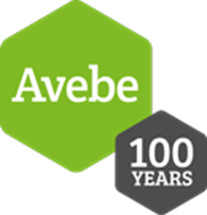 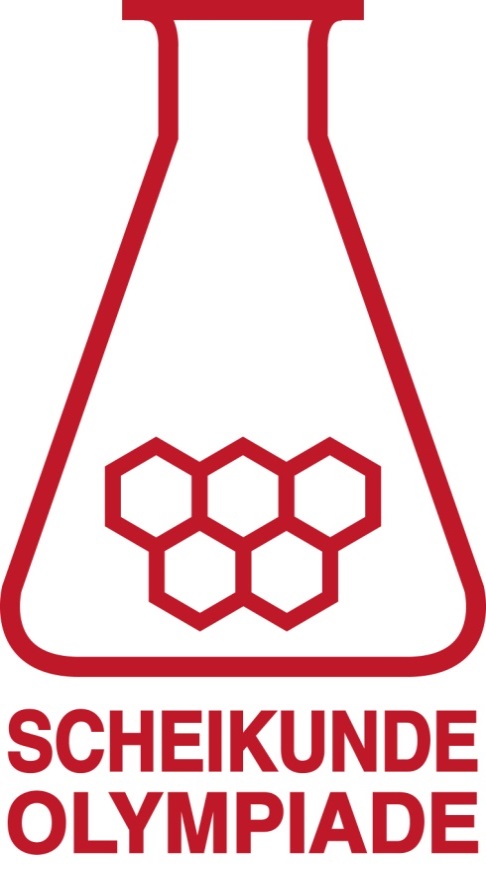 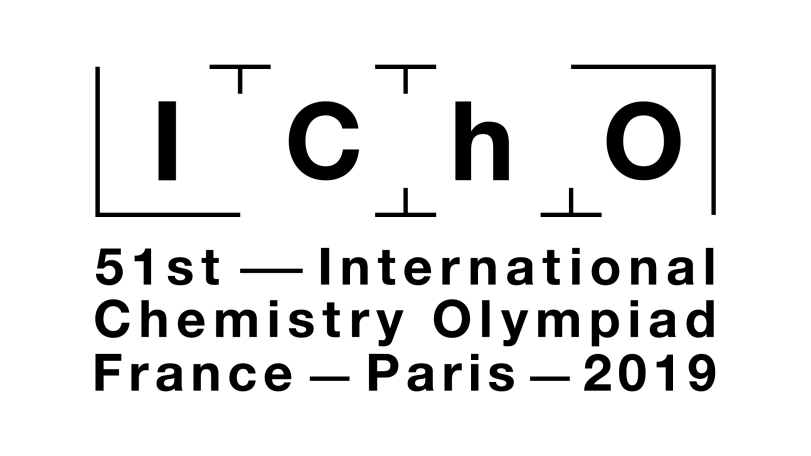 Antwoordbladen practicumtoetsExperiment 1 Vraag 1vochtgehalte: 	……….. %eerste bepalingmassa van het geacetyleerde zetmeel: 	……….. gmL toegevoegd 0,10 M natronloog 	……….. mLtoegevoegd zoutzuur	eindstand	………. mL	beginstand	………. mL	verbruik	………. mLtweede bepalingmassa van het geacetyleerde zetmeel: 	……….. gmL toegevoegd 0,10 M natronloog 	……….. mLtoegevoegd zoutzuur	eindstand	………. mL	beginstand	………. mL	verbruik	………. mLVraag 2Vraag 3Vraag 4Vraag 5Vraag 6Experiment 2Vraag 7massa van het zetmeel:	……….. gvochtgehalte: 	……….. %toegevoegd natronloog:	eindstand	………. mL	beginstand	………. mL	verbruik	………. mLmassa van het product: 	……….. g	paraaf:Vraag 8Vraag 9Vraag 10